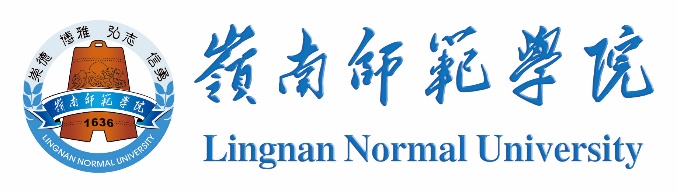 商学院《管理会计案例分析》课程标准《管理会计案例分析》课程标准一、课程介绍（课程介绍“定义”为课程目的与内容。学生关心的核心问题是课程本身在专业中所处的地位，通过这门课程的学习能获得什么样的知识、什么样的能力、什么样的素质，所以通过课程简介需要将这些事情明白地传递给学生。）（格式：小四宋体，首行缩进2字符，固定行距22磅）二、课程目标（课程目标“定义”为学习预期产出，它是要求学生通过学习一定要达到的最低标准。如果学生达不到这个最低标准就意味着“挂科”。课程目标一般可分为知识、能力和素养三大目标，素养目标包括思政目标和学科素养目标。三大目标都可以根据课程进行细化与整合，不统一要求目标的条数。课程目标的构建起点是对课程学习成果的预期而非教材，课程目标的来源是毕业要求而非主观经验。每条课程目标要能够实现对某一/几条毕业要求（或细化到指标点）的支撑。对毕业要求支撑的关系与权重定义了本门课程对毕业要求（指标点）达成的贡献，用于毕业要求达成情况评价。在专业层面的顶层设计时，一门课程目标支撑毕业要求（指标点）不宜过多。）1. 知识目标1.1 掌握……1.2 ……2. 能力目标2.1 ……2.2 ……3. 素养目标3.1 ……3.2 ……三、课程目标对毕业要求的支撑关系（根据人才培养方案中毕业要求指标点的分解情况，在此列出各课程目标对毕业要求指标点的支撑情况，一个毕业要求指标点可以由多个课程目标支撑，一个课程目标也可以支撑多个毕业要求指标点。）四、课程内容标准（以章节或课次为单位，列出所有的教学内容和学生学习该部分教学内容的基本要求。线上线下混合式教学，则要在这部分注明哪些内容是线上学习，哪些内容是线下讲授，以及线上线下的学时分配）第一章：****（或第一次课：*****。格式：小四号宋体加粗，首行缩进2字符，段前0.5行，行距为固定值22磅）教学内容： 1.……；（格式：小四号宋体，首行缩进2字符，段前0.5行，行距为固定值22磅）2.……；要求学生：（小四号宋体加粗，后面的内容不加粗）掌握……，理解……，能应用……。第二章：****五、课程教学进度安排第一章  ****（**学时）第二章  ******（**学时）第三章  ******（**学时）六、课程教学方法（常规教学方法包含但不局限于：讲授法、启发式、讨论法、案例法、研究设计、课外阅读自学等。鼓励根据课程特点，适当引入一些新的教学方法，如：对分课堂、翻转课堂、小组合作、项目研究、4F动态引导反思、学习社区等。）线上线下混合式教学要给出线上资源，及如何使用线上资源。（一）课程教学方法1.阐述基本原理，理论联系实际，培养学生创新能力；2.采用多媒体课件、电子备课和传统教学相结合进行教学；3.理论教学与相对应的实验课程相结合，强化学生研究方法的建立和分析解决实际问题能力的培养；4.部分前沿与疑难问题，采用课堂讨论的形式。（二）课程开展方案本课程教学开展中，包含了预习安排（含完成阅读推送、看视频、做马上检验）、网络讨论与答疑、课堂讲授安排、课后练习、章节思维导图归纳总结等一系列任务。其中，课堂讲授安排是在实施课堂教学之前总结学生在预习安排环节与网络讨论与答疑环节出现的问题以及选择有必要讲授的重点和难点，以问题为载体开展课堂讲授、讨论与交互，同时说明应该携带的教学道具；课后练习只布置题目大致方向，而非具体题目，以方便各位任课教师按各自具体情况安排；章节思维导图归纳总结要求学生在学习完成章节内容后，自行对章节内容进行归纳总结，形成知识图谱。七、课程考核方式从考核的时段可分为过程性考核（评价）和结果性考核（评价），结果性考核从采用的手段可分为考试和考查。考试常以试卷为载体，考查的常用方法有提问、课堂观察、单项测验、研究论文、课程大作业、实操演示等。非主要课程或选修课的结果性考核可以选择考查。过程性考核一般分考勤、课程作业、课堂表现、小组合作学习（项目式学习）和阶段性测验等，其中：课程作业包括巩固拓展性的练习，也可以是综合性的小论文、调查报告、读书笔记等等；课堂表现由任课教师根据教学互动、课堂讨论和课堂展示的综合表现给出成绩；小组合作学习（项目式学习）是指学生为了完成共同的任务（项目），有明确的责任分工的互助性学习形式，重点考核小组合作的成果及其态度；阶段性测试可采取闭卷考试、开卷考试、口试、课程论文等方式进行。阶段性测试由课程组决定，有具体的计划（含次数、时间）、目标、内容和方法。平时成绩要制定评分标准，且实际评分要有数据基础；课程考查成绩也要制定评分标准。本课程的考核分为过程性考核和结果性考核。过程性考核主要通过考勤（**%）、作业（**%）、课堂互动与平台学习情况（**%）、期中考试（**%）几个部分组成，满分以100分记，占总成绩的**%。其中期中考试为闭卷考试，题型主要有……，考试内容主要为……其中第一章约占**%，第二章约占**%……。结果性考核为闭卷考试，占总成绩的**%，考试题型主要有……，考核内容主要为……，其中期中考试考过的章节占**%，期中之后的第**章约占**%，第**章……。八、课程成绩评定方法考核结果记录为课程成绩，课程成绩由平时成绩（过程性评价）和期末成绩（结果性评价）组成。平时成绩占总成绩的**%，期末成绩占总成绩的60%。平时成绩（100分计）包括考勤**%、作业**%、课堂互动与在线学习**%、期中考试**%。备注：这里的分值分配，要与各个课程目标设置以及期中、期末试题中的分值分配对应，且各课程目标的分数分布情况则根据课程具体情况改为分值范围。所列的课程目标达成度评价方法供参考。九、教材和参考书目1. 教材：作者（主编），《书名》（第几版、上下册等信息），出版社，出版年份2. 参考书目：1）作者（主编），《书名》（第几版、上下册等信息），出版社，出版年份；2）作者（主编），《书名》（第几版、上下册等信息），出版社，出版年份。3. 网络资源：1）……；2）……。（有些选修课程没有指定教材的，直接写“参考书目”）课程编码：适用专业：课程负责人：执笔人：审核人：编制时间：课程编码参考最新培养方案课程性质参考最新培养方案参考最新培养方案课程名称管理会计案例分析管理会计案例分析管理会计案例分析管理会计案例分析英文名称参考最新培养方案参考最新培养方案参考最新培养方案参考最新培养方案学时/学分48/3（根据最新培养方案填写）其中实验/实践学时根据实际情况填写根据实际情况填写开课单位**学院**系适用专业先修课程（此处是给学生明示应该具备的先修基础知识和技能以及在达到本课程目标后可以继续学习哪些课程。参考最新培养方案课程开设顺序，结合课程相关性填写。没有先修课程要求的请填“无”。第一学期的课程无先修课程要求，多数公共课程无先修课程要求）（此处是给学生明示应该具备的先修基础知识和技能以及在达到本课程目标后可以继续学习哪些课程。参考最新培养方案课程开设顺序，结合课程相关性填写。没有先修课程要求的请填“无”。第一学期的课程无先修课程要求，多数公共课程无先修课程要求）（此处是给学生明示应该具备的先修基础知识和技能以及在达到本课程目标后可以继续学习哪些课程。参考最新培养方案课程开设顺序，结合课程相关性填写。没有先修课程要求的请填“无”。第一学期的课程无先修课程要求，多数公共课程无先修课程要求）（此处是给学生明示应该具备的先修基础知识和技能以及在达到本课程目标后可以继续学习哪些课程。参考最新培养方案课程开设顺序，结合课程相关性填写。没有先修课程要求的请填“无”。第一学期的课程无先修课程要求，多数公共课程无先修课程要求）执笔人课程负责人审核人课程网址授课语言中文毕业要求毕业要求课程目标对毕业要求的支撑关系一级指标二级指标课程目标对毕业要求的支撑关系3.学科素养3.1 ……1.2 ……（列出对改毕业要求指标点起支撑作用的课程目标条目内容）3.学科素养3.2 ……2.2 ……4.教学能力4.1 ……4.教学能力4.3 ……7.学会反思7.2 ……考核方式课程目标平时成绩（过程性评价）（≥40%）期末成绩（结果性评价）（≤60%）课程分目标达成评价方法考核方式课程目标作业、课堂表现、期中考试等表现（满分100分）期末测验（满分100分）课程分目标达成评价方法课程目标150~7060~70分目标达成度=∑{分目标分项成绩平均/分目标分项成绩总分×分目标比重}课程目标210~2020~30分目标达成度=∑{分目标分项成绩平均/分目标分项成绩总分×分目标比重}课程目标310~255~10分目标达成度=∑{分目标分项成绩平均/分目标分项成绩总分×分目标比重}